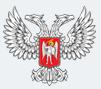 ДОНЕЦКАЯ НАРОДНАЯ РЕСПУБЛИКА УПРАВЛЕНИЕ ОБРАЗОВАНИЯ АДМИНИСТРАЦИИ ГОРОДА ДОНЕЦКАМУНИЦИПАЛЬНОЕ ОБЩЕОБРАЗОВАТЕЛЬНОЕ УЧРЕЖДЕНИЕ «ШКОЛА № 144 ГОРОДА ДОНЕЦКА»П Р И К А З25.03.2020 									              № 87О режиме работы муниципального образовательного учреждения в период повышенной готовности на территории Донецкой Народной Республики	Во исполнение Указа Главы Донецкой Народной Республики от 14.03.2020 № 57 «О введении режима повышенной готовности», Поручения заместителя Председателя Правительства В.Н. Антонова от 16.03.2020 № 10619 «О введении режима повышенной готовности и проведению мероприятий по предотвращению завоза и недопущению распространения новой коронавирусной инфекции на территории Донецкой Народной Республики», приказов Министерства образования и науки Донецкой Народной Республики от 18.03.2020 №502 «Об организации работы учреждений сферы образования и науки Донецкой Народной Республики», от 23.03.2020 №530 «О режиме работы учреждений дошкольного, начального общего, основного общего, среднего общего и дополнительного образования детей в период повышенной готовности на территории Донецкой Народной Республики», приказа управления образования администрации г.Донецка от 24.03.2020 №230 «О режиме работы  учреждений дошкольного, начального общего, основного общего, среднего общего и дополнительного образования детей в период повышенной готовности на территории Донецкой Народной Республики», в связи с угрозой распространения в Донецкой Народной Республике новой коронавирусной инфекции, вызванной 2019-nCoV, согласно приказа отдела образования от 24.03.2020 №105 «О режиме работы муниципальных образовательных учреждений района в период повышенной готовности на территории Донецкой Народной Республики»ПРИКАЗЫВАЮЗаместителю директора по учебно-воспитательной работе Свищеву Б.В.:Утвердить индивидуальные графики работы (в том числе дистанционно) работников в период оказания образовательных услуг с использованием электронного обучения и дистанционных образовательных технологий.Осуществлять оплату труда работников учреждения согласно приказу Министерства образования и науки Донецкой Народной Республики от 19.03.2020 № 517 «Об упорядочении оплаты труда работников учреждений сферы образования и науки Донецкой Народной Республики в период действия режима повышенной готовности на территории Донецкой Народной Республики в связи с угрозой распространения в Донецкой Народной Республике новой коронавирусной инфекции, вызванной 2019-nCoV».Обеспечить организационное, научно-методическое, информационное сопровождение организации образовательного процесса с использованием электронного обучения и дистанционных образовательных технологий.Систематически размещать на официальном сайте  методические рекомендации и информационно-образовательные материалы к проведению уроков, занятий и т.п.Медицинской сестре Оржеховской В.Г.:Проводить ежедневный сбор сведений о состоянии здоровья обучающихся и работников учреждения, составлять списки обучающихся и работников, которые прибыли в Донецкую Народную Республику с территорий, где сложилась неблагоприятная эпидемиологическая обстановка по заболеваемости коронавирусной инфекцией, а также сбор информации об обучающихся и работниках, которые в настоящее время находятся за пределами Республики, их местонахождении и планируемых сроках возвращения, с дальнейшим предоставлением информации в отдел образования.Запретить доступ посторонних лиц в образовательное учреждение.Предоставлять в отдел образования (Семченкова Т.А.) оперативную информацию об обучающихся и работниках, прибывших из государств с выявленными случаями заболевания новой коронавирусной инфекцией (2019-ncov), незамедлительно.Контроль за исполнением данного приказа оставляю за собой.Директор										Г.В.Партанская 